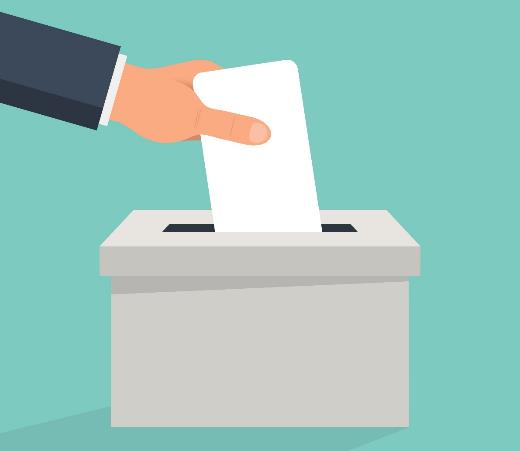 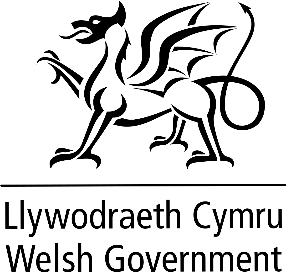 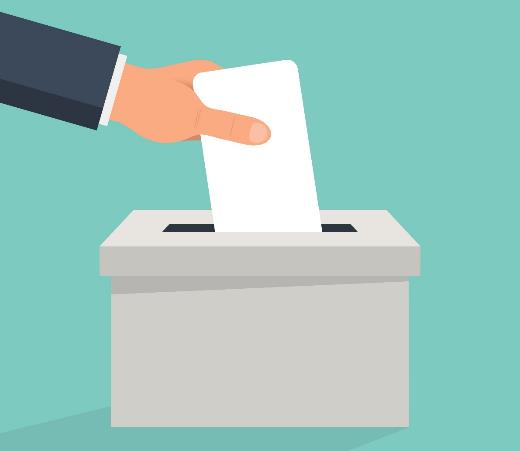 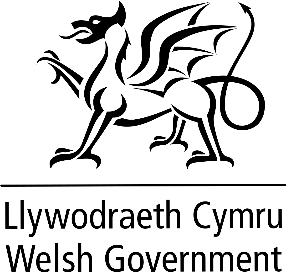 We want to make changes to elections in WalesResponse formThis document was written by the Welsh Government. It is an easy read version of  the questions from Electoral Administration and Reform White Paper.October 2022How to use this form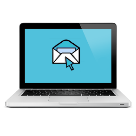 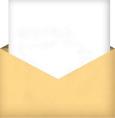 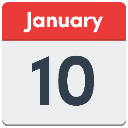 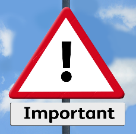 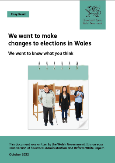 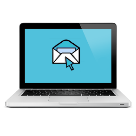 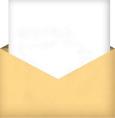 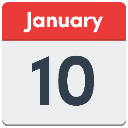 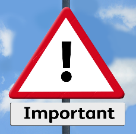 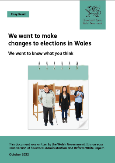 Please read the main document called We want to make changes to elections in Wales. When finished, please send your responses to:Email:	elections.consultation@gov.walesPost:	Elections Division Welsh Government Cathays Park Cardiff CF10 3NQPlease send us your finished response form by 10 January 2023.Please read the information at the end of this form about what we do with your information.Questions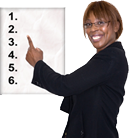 Please read pages 7 and 8 of the main booklet.What do you think about our 6 principles?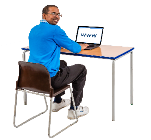 Please read page 9 of the main booklet.Should Welsh Government spend time and money looking into online voting?Please read pages 13 to 17 of the main booklet.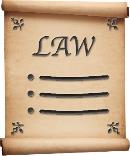 Do you think changes to the law should be made to make it clearer who is allowed to vote?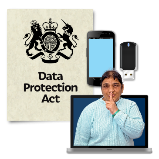 How can we explain to people they have been registered to vote with Automatic Registration?And how can we make sure people know their information is kept safe?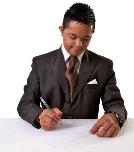 Do you think we should remove the open register for elections we control? 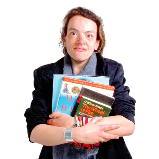 Do you think students should be able to register to vote when they are at university?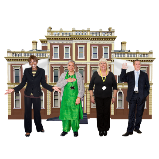 Should information about university students then be shared with the Local Authority they are living in? 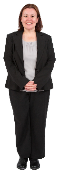 Please read page 18 of the main booklet.Do you think Returning Officers should have to follow certain rules about using the Welsh language?Are there any services you think Returning Officers should be providing in Welsh?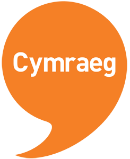 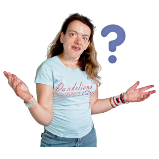 Have you ever experienced any problems when using the Welsh language during elections?Please read page 9 of the main booklet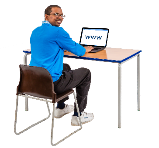 Should there be information online to help people with voting?If so, what should it be? And who should be in charge of it?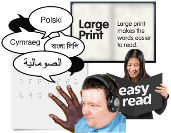 What should be done to make sure political parties provide information in ways more people can understand? For example, in Easy Read.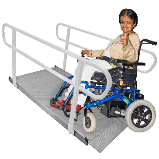 Do you think the Returning Officer should have to make sure the right equipment is available to help disabled people vote?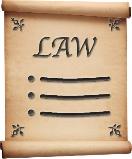 Do you think the Welsh Government should say in the law what support should be given for disabled people to vote?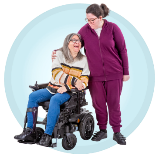 What kind of support do you think disabled people need when they go to the polling station to vote?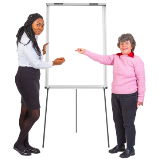 Please read page 24 of the main bookletDo you think that all councillors should have training in some important areas?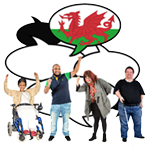 We would like to know if you think any of this work could impact the Welsh language.And:Do you think there is anything we can do to make sure Welsh is treated the same as English?Is there anything else you would like to add that has not been covered?How we use your information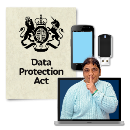 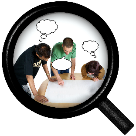 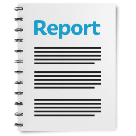 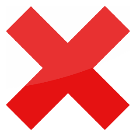 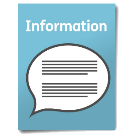 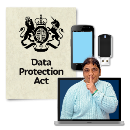 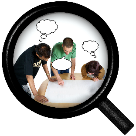 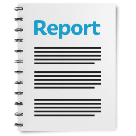 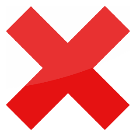 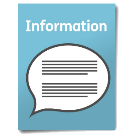 We use your information by following a law called UK General Data Protection Regulation (UK GDPR)Our staff will be able to see your answers.Sometimes we ask other organisations to help us understand people’s answers. So, they may see your information too.We normally publish a report showing the kinds of things people said.Sometimes this means people’s personal details are included. Please tell us if you do not want your personal information included.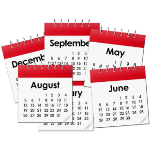 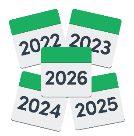 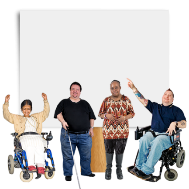 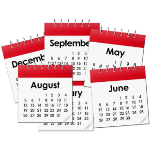 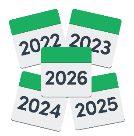 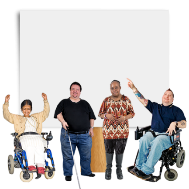 If you are in our report the information could be available for a long time.But information that is not published is only kept for 3 years.The data protection laws give you the right to:Know what information we have about you and how you can see it.Make us change any mistakes in the information about you.Ask us not to use the information in some cases.Ask us to delete the information we have about you in some cases.Move the information about you somewhere else in some cases.Complain to the Information Commissioner’s Office.If you would like to know more about how your information is kept and used, please contact us at: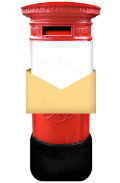 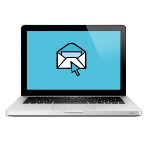 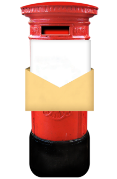 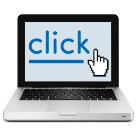 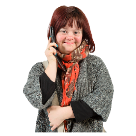 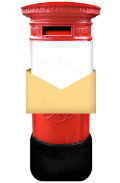 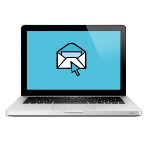 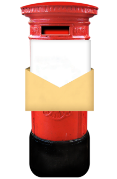 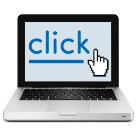 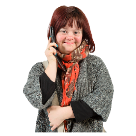 Data Protection OfficerWelsh GovernmentCathays ParkCARDIFFCF10 3NQEmail: Data.ProtectionOfficer@gov.walesYou can also contact the Information Commissioner’s Office:Wycliffe HouseWater LaneWilmslowCheshireSK9 5AFPhone: 01625 545745 or 0303 123 1113Website: https://ico.org.uk